Назва заходу: 2-й Міжнародний Симпозіум Асоціації Цифрової Ортодонтії "Цифрова ортодонтія – можливості і реалізація" в рамках фахової школи з ортодонтії.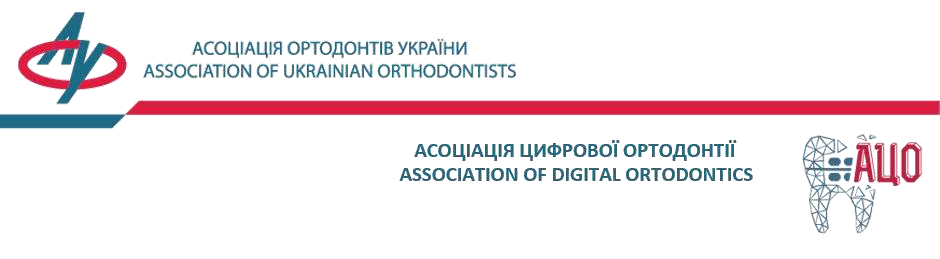 Місце проведення: Premier Hotel Rus, вулиця Госпітальна, 4, Київ, 01601.Дата і час проведення: 3-5 вересня 2021 року, з 9-00 до 18-30.Організатори: Асоціація Ортодонтів України, Асоціація Цифрової Ортодонтії.Очікувана кількість учасників: 200 лікарів-ортодонтів, стоматологів.Текст запрошення: Запрошуємо 3-5 вересня 2021 року відвідати Другий Цифровий Симпозіум, який відбудеться за підтримки АСОЦІАЦІЇ ОРТОДОНТІВ УКРАЇНИ та АСОЦІАЦІЇ ЦИФРОВОЇ ОРТОДОНТІЇ, сателіта АОУ!Мета Симпозіуму: об'єднатися в єдину ортодонтичну цифрову спільноту України, дізнатись про розвиток цифрової ортодонтії у світі, поділитися своїми надбаннями та прогресом у "оцифровці" клініки, лабораторії чи просто ортодонтичного прийому і, авжеж, зрозуміти чи є межа у застосуванні цифрових технологій в ортодонтії. Будуть виступати як відомі іноземні лектори, так і українські професіонали.Також в рамках Симпозіуму планується проведення симуляційного тренінгу «Цифрове дизайнування ортодонтичних апаратів, використовуючи сучасне програмнезабезпечення. Цифровий ретейнер, RME, суглобовий сплінт, депрограматор Койса», а також секції постерних доповідей.Цільова аудиторія: лікарі-ортодонти, зубні техніки, власники клінік.Робочі мови конференції: українська, англійська, російськаНаправлення роботи конференції: розвиток цифрової ортодонтіїПрограма конференції:3-4.09.21 з 9-00 до 18-00 Симпозіум "Цифрова ортодонтія – можливості і реалізація".4.09.21 з 16-00 до 18-00 Секція постерних доповідей5.09.21 з 10-00 до 18-00 Симуляційний тренінг «Цифрова діагностика, планування ортодонтичного лікування, виготовлення елайнерів тацифрового бондування використовуючи сучасне програмне забезпечення компанії 3Shape»Контактна інформація: сайт симпозіуму - ado.com.ua, тел. +38 050 441 85 32,електронна пошта: ado.registr@gmail.comОргкомітет:Секція постерних доповідей:-вимогиУчасть в постерній сесії можлива тільки для зареєстрованих та тих, які оплатили повний реєстраційний внесок учасників!Постер надається в електронному вигляді, у форматі PPT (шаблон додається). Постерна доповідь може бути представлена українською, англійською або російською мовами. Російськомовним доповідачам буде надано перекладача.Текст постерної доповіді повинен містити такі розділи: назва роботи, прізвище та ініціали авторів (не більше двох), назви установ, телефон та електронну адресу авторів длязв'язку, допускається емблема установи.Структура постера: мета, матеріали і методи дослідження, отримані результати, обговорення та висновок. Малюнки і таблиці повинні супроводжуватися детальними підписами. Бажано використати посилання на використану літературу.Для всіх постерних доповідей є суворе обмеження в часі до 6 хвилин. Доповідача буде зупинено, коли час буде вичерпано. Прохання бути присутнім, як мінімум, за 15 хвилин до початку Вашої сесії.На підставі надісланих заявок, оргкомітетом формується програма постерної сесії. Про можливість виступити з постерною доповіддю Вам буде надіслано сповіщення і буде присвоєно номер, відповідно до якого Вам буде надано місце для розміщення в«постерній зоні». За рішенням оргкомітету кращі постерні доповіді можуть бути роздруковані і вивішені. Решта будуть розміщені на інтерактивній постерній плазмі. Термін подачі заявок на участь в постерній сесії - до 1 серпня 2021 року.-шаблон знаходиться на сайті симпозіуму- оргкомітет:-порядок оформлення заявки на постерні доповіді: заповніть шаблон і перешліть на пошту ira@promed.ua. В темі листа вкажіть – постер.Відповідальний: Кікоть Ірина +38 050 402 09 10За участь в постерной секції надаються сертифікати. Протягом 10 днів після закінчення симпозіуму постерні доповіді будуть розмішені на сайті Асоціації.Участь в Симпозіумі Асоціації Цифрової Ортодонтії "Цифрова ортодонтія-можливості і реалізація" в рамках фахової школи з ортодонтії надає 20 балів для врахування їх при атестації на присвоєння (підтвердження) лікарської кваліфікаційної категорії відповідно до наказу МОЗ України №446 від 22.02.2019Участь в симуляційному тренінгу «Цифрове дизайнування ортодонтичних апаратів, використовуючи сучасне програмне забезпечення. Цифровий ретейнер, RME, суглобовий сплінт, депрограматор Койса» надає 15 балів для врахування їх при атестації наприсвоєння (підтвердження) лікарської кваліфікаційної категорії відповідно до наказу МОЗ України №446 від 22.02.2019Участь в постерній сесії Симпозіуму Асоціації Цифрової Ортодонтії "Цифрова ортодонтія-можливості і реалізація" надає 20 балів для врахування їх при атестації на присвоєння (підтвердження) лікарської кваліфікаційної категорії відповідно до наказу МОЗ України №446 від 22.02.2019комітетФИОпоштателефонГолова Організаційного комітетуСмаглюк Любов ВікентіївнаЗаступник головиГанчук ВеронікаВолодимирівнаado.apresident@gmail.comВідповідальний зазагальні питанняСуздальцев ОлегВалерійовичoleg@promed.ua+38 050 469 40 65Відповідальний за участь експонентівТохтуєва Ольгаado.exponents@gmail.com olga.treex@gmail.com+38 099 265 96 27+38 067 440 34 26Відповідальний застендові доповідіКікоть Іринаira@promed.ua+38 050 402 09 10Відповідальна за реєстраціюЧерних Наталіяado.registr@gmail.com+38 050 441 85 32ФИОпосадазванняпоштателефонСмаглюк Любов ВікентіївнаПрезидент АОУпрофесорДрогомирецька МирославаСтепанівнаПочесний президентАОУпрофесорГанчук Вероніка ВолодимирівнаПрезидент АЦОасистентado.apresident@gmail.comКікоть Іринаволонтерira@promed.ua+38 050 402 09 10